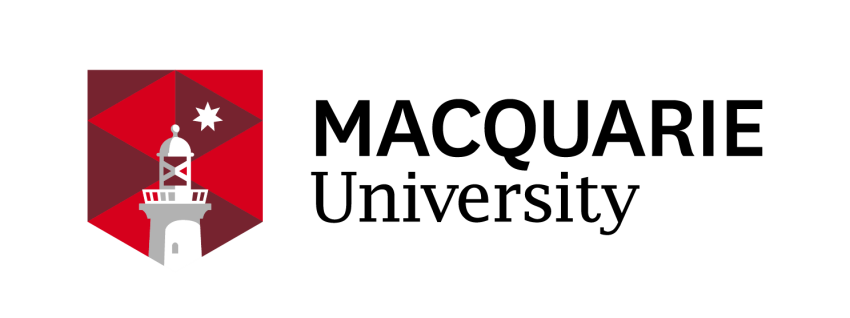 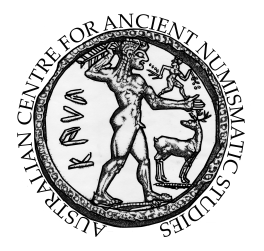 Australian Centre for Ancient Numismatic StudiesDepartment of History and ArchaeologyScholarship Application FormACANS Junior Research FellowshipThis fellowship is available to students who have obtained a BA from any tertiary institution in ancient history, archaeology or classical languages. The fellowships are available to students in Australia and New Zealand.  ACANS is, however, unable to provide supporting funds for travel.The fellowship can only be held while the candidate is actually enrolled for a higher degree (it does not include those planning to enrol in the future).The fellowship is intended to assist students learn about numismatics with a view to developing wider research strategies. Students who obtain the fellowships will be asked to a) participate in a seminar series on numismatics organized by the director of ACANS; b) undertake an approved numismatic research project related to your HD research;c) present the results of your ACANS project at a seminar or research lecture.d) assist in the work of ACANS by participating in projects assigned by the director. The total number of hours a fellowship student is expected to work at ACANS is approximately 100 (the number is set according to and MQ payment rate for researchers). Unless otherwise arranged the student is expected to complete all hours before the end of the year.Two Fellowships, each with the value: approx. AUD $4000.Applications –Please see the website of the Department of History and Archaeology for details regarding the deadline for applications in each year.Inquiries: Email: ken.sheedy@mq.edu.au.Except where indicated, please use as much space as necessary for your application answersPART A: ApplicantA1 Applicant SummaryA2 Current Degree ResearchPlease attach a description of the research topic for which you are currently enrolled for a higher degree.  Please outline your plans, if relevant, for research in further degrees.PART B: ProjectIt is expected that this numismatic project will be directly linked to the candidate’s higher degree research.  The project should have clear goals that can be achieved within the period of the fellowship year. Please note that you should not simply provide a description of your degree research program.  Rather, you should outline a related project that can be achieved within the framework of the ACANS Fellowship. B1 ACANS Junior Fellowship Project TitleProvide a short descriptive title of no more than 20 words of the ACANS Project B2 Project SummaryIn no more than 200 words of plain English, summarise the main aims and significance of the ACANS project with particular reference to your current higher degree research.PART C Your participation at ACANS.Give details of the time you will have available to work on associated projects at ACANS. Successful candidates will be expected to spend around 100 hours at ACANS working on projects and attending seminars.  You may be available for work at ACANS on certain days of the week, for example, or propose to undertake all of the work within a confined period (one or two months). You should also indicate if there are months during which you will not be available.C2 Students from outside Sydney who stay at an MQ collegeStudents coming from outside Sydney may opt to stay at an MQ college.  ACANS is then happy to pay the cost of accommodation and meals directly to the college. The stipend amount may also be used to pay for travel. If you wish to take these options please supply relevant details.Finally, contact the director of ACANS if you would like further informationKen.sheedy@mq.edu.au______________________________________Family Name:Given Name:Title:Address for mailEmail:Telephone:Institution at which currently enrolled (please provide your student number)Name of current degree Title of research topicName of main supervisor